Анкета Участника
Конкурса профессионального мастерства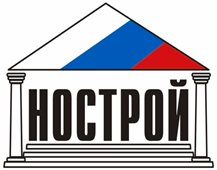 по номинации «Лучший специалист по ценообразованию»1. Фамилия, имя, отчество__________________________________________________________2. Контактный телефон_____________________________________________________________3. Контактный e-mail_______________________________________________________________4. Образование, название учебного заведения, факультета, год окончания__________________________________________________________________________________________________________________________________________________________________5. Место работы (полное наименование и почтовый адрес предприятия, учреждения) __________________________________________________________________________________________________________________________________________________________________6. Наименование саморегулируемой организации (полное) и Регистрационный номер в государственном реестре СРО________________________________________________________________________________________________________________________________________7. Должность __________________________________________________________________________________________________________________________________________________________________8. Стаж работы в строительной отрасли ______________________________________________9. ФИО непосредственного руководителя, номер его телефона и адрес электронной почты __________________________________________________________________________________________________________________________________________________________________10. E-mail для взаимодействия и обмена информацией ___________________________________________________________________________________________________________________11. Другая информация, о которой хотел бы сообщить конкурсант:____________________________________________________________________________________________________________________________________________________________________________________________________________________________________________________________________________________________________________________________________Дата заполнения  ________________                        ____________ /________________________/                                                                                                                     (фамилия и инициалы)